RESOLUÇÃO N° 171, DE 18 DE OUTUBRO DE 2018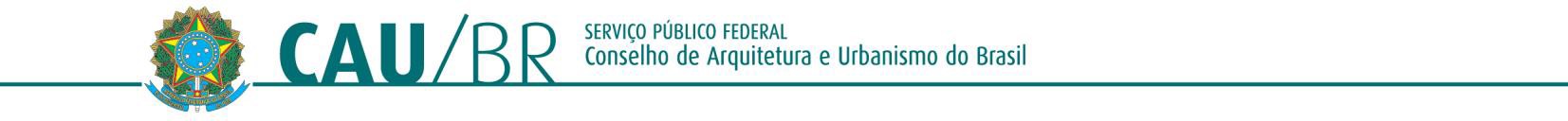 Homologa a Reprogramação do Plano de Ação e Orçamento do CAU/RJ – Exercício 2018 e dá outras providênciasO CONSELHO DE ARQUITETURA E URBANISMO DO BRASIL (CAU/BR), no exercício dascompetências e prerrogativas de que tratam o art. 28 da Lei n° 12.378, de 31 de dezembro de 2010, e os artigos 2°, 4° e 30 do Regimento Interno aprovado pela Deliberação Plenária Ordinária DPOBR n° 0065-05/2017, de 28 de abril de 2017, e instituído pela Resolução CAU/BR n° 139, de 28 de abril de 2017, e de acordo com a Deliberação Plenária DPOBR n° 0083-05/2018, adotada na Reunião Plenária Ordinária n° 83, realizada nos dias 18 e 19 de outubro de 2018;RESOLVE:Art. 1° Homologar a Primeira Reprogramação do Plano de Ação e Orçamento do Conselho de Arquitetura e Urbanismo do Rio de Janeiro (CAU/RJ), para o Exercício de 2018, na forma do resumo abaixo:Art. 2° Esta Resolução entra em vigor na data de sua publicação, com efeitos a partir desta data.Brasília, 18 de outubro de 2018.LUCIANO GUIMARÃESPresidente do CAU/BR(Publicada no Diário Oficial da União, Edição n° 236, Seção 1, de 10 de dezembro de 2018)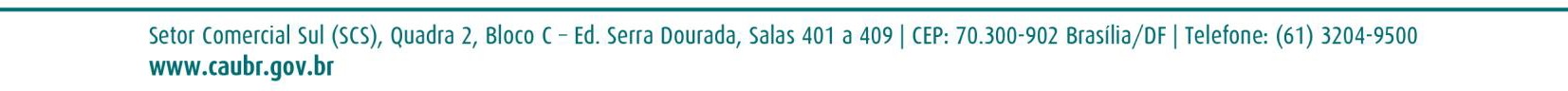 RECEITASR$DESPESASR$Receita Corrente10.850.553,00Despesa Corrente10.850.553,00Receita Capital1.000.000,00Despesa Capital1.000.000,00Total11.850.553,00Total11.850.553,00